Hello Kids Mam nadzieję, że u Was wszystko dobrze i że jesteście zdrowi. Wysyłam Wam zadanie, w którym należy wpisać Wasze ulubione angielskie  słowa i je narysować. Proszę odesłać to zadanie na mój email. Dziękuję/Thank youHave fun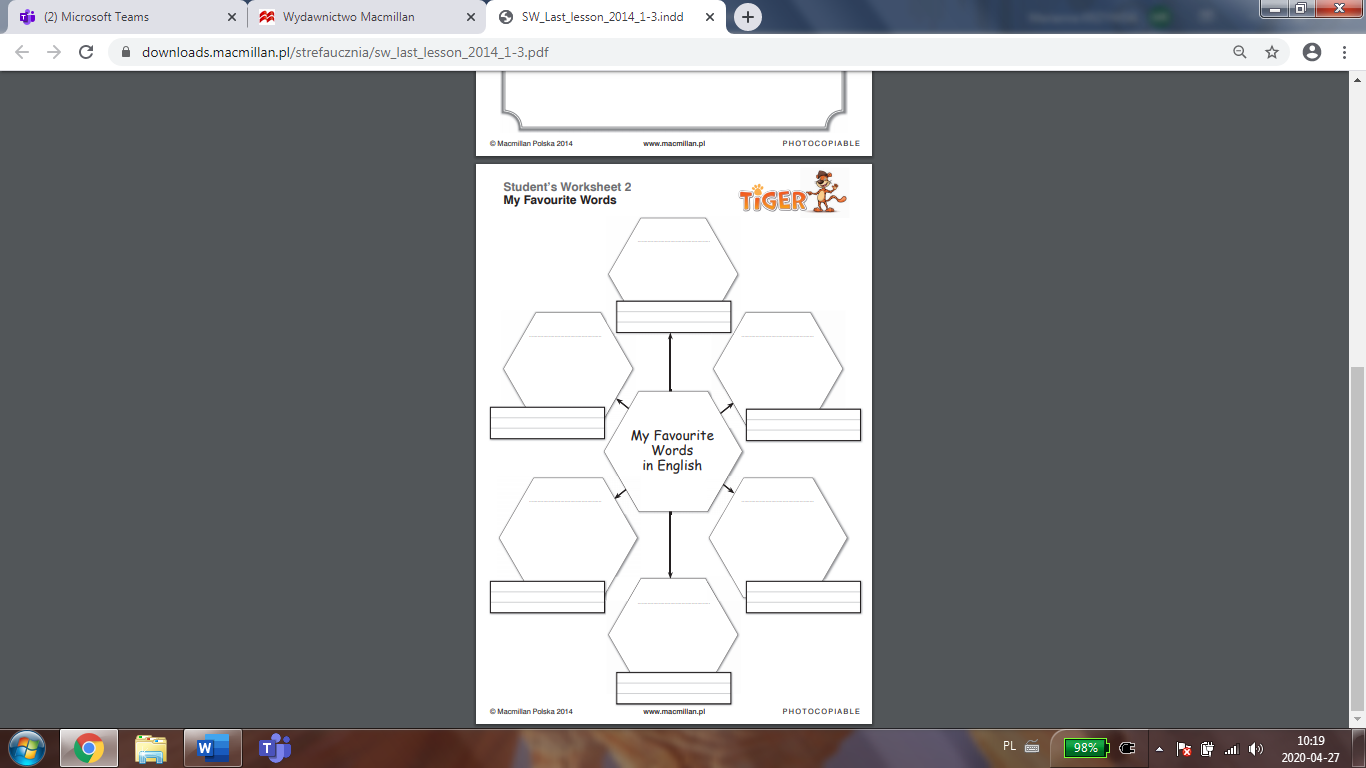 My favourite (maj fejwrit)- moje ulubioneEnglish words (inglisz łeds)- angielskie słówka